О предоставлении разрешения на отклонение от предельных параметров разрешенного строительства, реконструкции объектов капитального строительства на земельном участке, расположенном по адресу: Краснодарский край, Новокубанский район, Новокубанское городское поселение, г. Новокубанск, на расстоянии 59 м по направлению на юго-восток от пересечения ул. Первомайская и ул. ТюленинаВ соответствии со статьей 40 Градостроительного кодекса Российской Федерации, Федеральным законом Российской Федерации от 6 октября                      2003 года № 131-ФЗ «Об общих принципах организации местного самоуправления в Российской Федерации», постановлением администрации Новокубанского городского поселения Новокубанского района от ХХ февраля  2022 года № ХХ «О назначении публичных слушаний по вопросам: предоставление разрешения на отклонение от предельных параметров разрешенного строительства, реконструкции объектов капитального строительства, и предоставление разрешения на условно - разрешенный вид использования земельного участка», рассмотрев заявление Геворкян Валерия Камоевича, действующего по доверенности в интересах Геворкян Регины Эдуардовны, на основании рекомендации комиссии по землепользованию и застройке Новокубанского городского поселения Новокубанского района по результатам публичных слушаний по вопросу предоставления разрешения на отклонение от предельных параметров разрешенного строительства, реконструкции объектов капитального строительства на земельном участке площадью 105 кв. м., с кадастровым номером 23:21:0401010:3666, расположенном по адресу: Краснодарский край, Новокубанский район, Новокубанское городское поселение, г. Новокубанск, на расстоянии 59 м по направлению на юго-восток от пересечения ул. Первомайская и ул. Тюленина (заключение комиссии от ХХ января 2022 года № ХХ), руководствуясь Уставом Новокубанского городского поселения Новокубанского района,                                  п  о с т а н о в л я ю:1. Предоставить Геворкян Регине Эдуардовне, разрешение на отклонение от предельных параметров разрешенного строительства, реконструкции объектов капитального строительства на земельном участке площадью                     105 кв. м., с кадастровым номером 23:21:0401010:3666, расположенном по адресу: Краснодарский край, Новокубанский район, Новокубанское городское поселение,  г. Новокубанск, на расстоянии 59 м по направлению на юго-восток от пересечения ул. Первомайска и ул. Тюленина, с целью строительства здания бытового обслуживания по межевым границам данного земельного участка.2. Управлению имущественных и земельных отношений, архитектуры и градостроительства администрации Новокубанского городского поселения Новокубанского района (Никитенко) настоящее постановление:1) опубликовать в информационном бюллетене «Вестник Новокубанского городского поселения Новокубанского района»;2) разместить:на официальном сайте Новокубанского городского поселения Новокубанского района в информационно-телекоммуникационной сети «Интернет» (www.ngpnr.ru);в государственной информационной системе обеспечения градостроительной деятельности. 3. Контроль за исполнением настоящего постановления возложить на заместителя главы Новокубанского городского поселения Новокубанского района, начальника отдела муниципального контроля А.Е. Ворожко.4. Постановление вступает в силу со дня его подписания.Глава Новокубанского городского поселения  Новокубанского района	                                			  П.В. Манаков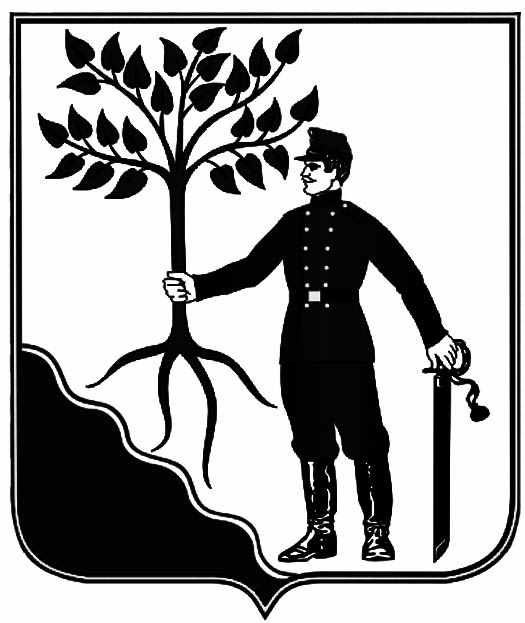 